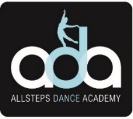 Allsteps Dance Academy Data ProtectionPrivacy InformationThis privacy statement provides information about how Allsteps Dance Academy processes personal data. Processing is about what we do with the data e.g. collection, storage, use and retention. It also outlines Your Rights and which Lawful Basis (under the General Data Processing Regulations 2018) applies to how we manage personal data. This privacy information will be reviewed on an annual basis and updated when necessary.ContentsLawful Basis – ConsentWhy we process personal dataThe personal data we processStorage of dataData Retention and DeletionYour RightsContact detailsLawful basis - ConsentThe GDPR legislation requires us to have a lawful basis for the processing of personal data. Our lawful basis is Consent. This means we ask you for your consent concerning the processing of your data. We do this by asking you if you wish to opt in. Why we process personal dataAllsteps Dance Academy only collects and maintains personal data which is necessary for us to provide information and invoices to our students. For example, we will use this information to create invoices and other documents such as:Letters;Information slips;Newsletters;Invitations;Class InformationAllsteps Dance Academy collects personal data from its students, which serves specific purposes only for use within the Academy. It only collects the minimum amount of data required to achieve this.  Allsteps Dance Academy will not pass on ANY of the personal data it holds to ANY third party company, other than The Royal Academy of Dance Examinations Board and Imperial Society of the Teachers of Dance (ISTD) for exam entry. The personal data we processWe maintain student lists and contact information for individuals who attend dance classes provided by Allsteps Dance Academy. The personal data we collect includes:NamesAddressesDate of BirthParental/Carer Contact DetailsMedical Conditions Email AddressesTelephone NumbersUniform and Footwear SizesPhotographic ConsentStorage of dataSoftcopy – data is stored in OneDrive. There is controlled access to both OneDrive and individual documents stored in OneDrive. Only staff of Allsteps Dance Academy who have a need to process this data are given access. Hardcopy – data is stored securely by individual receiving the data.Data retention and DeletionWe review our softcopy and hardcopy holdings of personal data annually. We delete and destroy data that we no longer have a lawful reason to retain. Your RightsThe right to be informed The right of access The right of rectification The right to erasureThe right to restrict processingThe right to data portabilityThe right to objectIf you wish to make a request based on any of these rights or require more information please use the contact details below.Contact DetailsMiss RaffertyPrincipalAllsteps Dance AcademyEmail:  allstepsdance@gmail.com